За рождение ребенка можно получить подарок!За получением подарка необходимо обратиться  в Отделение по Орджоникидзевскому району ГКУ РХ «Управление социальной поддержки населения» по адресу:     п.Копьево,  ул.Кирова, д. 16, Тел.  8(39036) 2-12-65. 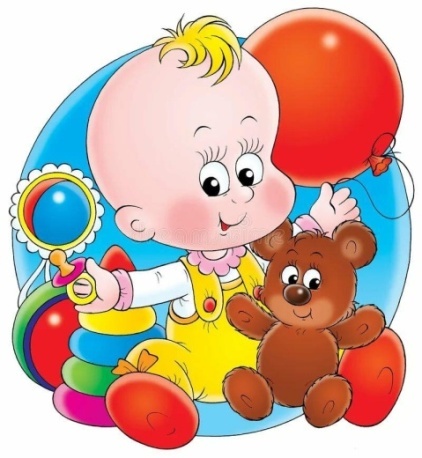  При себе необходимо иметь паспорт  и свидетельство о рождении ребенка.Подарочный сертификат выдается женщине, родившей ребенка не ранее 01 января 2023 года.   Обратиться за подарком можно в течение шести месяцев со дня рождения ребенка (обязательное проживание на территории Республика Хакасия не менее трёх месяцев до рождения ребенка). 